           FOSTER APPLICATION                 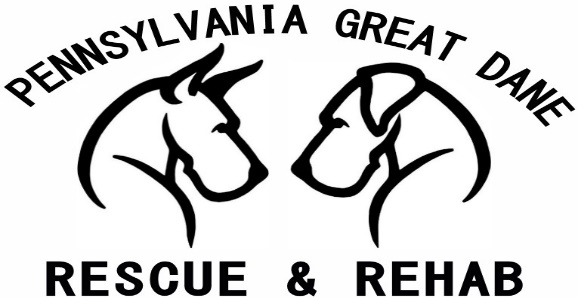 This agreement made this by and between ________________________________________ (hereinafter called "Foster Caregiver"), and ________________________________________ (hereinafter called "Pennsylvania Great Dane Rescue") Foster Caregiver acknowledges that he or she is not becoming the owner of any of said animals, but is only willing to provide humane care for any such animal until a new home is found in consideration of the premises and the covenants herein contained, it is agreed between the Pennsylvania Great Dane Rescue and Foster Caregiver as follows: The Pennsylvania Great Dane Rescue delivers to Foster Caregiver and Foster Caregiver hereby accepts from the Pennsylvania Great Dane Rescue a certain animal for fostering. Foster caregiver agrees that occasionally he or she will be required to pick of animal that will be fostered by them. Foster Care giver agrees to participate in taking animal to meet and greets to their possible forever home. Foster Caregiver agrees to humanely take care of said animal until a home is found for said animal, Foster Caregiver agrees that once a home is found for said animal, Foster Caregiver will immediately, peaceably, and voluntarily deliver said animal to the Pennsylvania Great Dane Rescue or to the animal’s new home upon request, and will make no claim of ownership, title, right, or interest in and to said animal. Foster Caregiver agrees to let the Pennsylvania Great Dane Rescue inspect Foster Caregiver's premises where the animal is being kept at any time to ascertain and satisfy itself that the animal is well cared for. Foster Caregiver agrees to keep a collar and identification tag on the animal at all times. Foster Caregiver agrees not to alter in any way the appearance of the animal being fostered without written permission of the Pennsylvania Great Dane Rescue. This includes declawing and cropping of ears or tails. Foster Caregiver agrees to provide adequate food, water, shelter, and kind treatment for said animal at all times. Foster Caregiver agrees that, The Pennsylvania Great Dane Rescue will not provide food to the Foster Caregiver for the foster animal. If we can we will.  In addition, Foster Caregiver must adhere to all state and local animal laws. Foster Caregiver agrees to follow all additional written instructions from the Pennsylvania Great Dane Rescue. Foster Caregiver agrees to notify Pennsylvania Great Dane Rescue as to any behavioral or health problems of the animal. The Rescue reserves the exclusive right to determine the proper course of action to take upon such notification. Foster Caregiver also agrees that if it is determined that said animal requires behavior training classes. Foster Caregiver agrees to attend these with animal. Foster caregiver also agrees that if said animal is taken for medical treatment without the consent of the Pennsylvania Great Dane Rescue President that Foster Caregiver will be responsible for any bills incurred from that visit unless it is an immediate emergency, which will be determined by President. Foster Caregiver will notify Pennsylvania Great Dane Rescue in the event any change occurs in the address or telephone number. Foster Caregiver understands and acknowledges that he/she does not have any right or authority to keep the foster animal or place foster animal in other homes or place with other individuals unless permission is given in writing by the Pennsylvania Great Dane Rescue. Foster Caregiver is undertaking these obligations with no claim, now or in the future, to any type of compensation or reimbursement for caring for said animal, and the further consideration for undertaking this obligation and caring for said animal is that Foster Caregiver is receiving satisfaction and enjoyment from undertaking this obligation of his or her own free will and because he or she wants to do so and derives satisfaction from doing so. Foster Caregiver agrees that accidental animal bites or other injuries to humans and other animals do occur, and agrees to hold harmless and indemnify, and protect the Pennsylvania Great Dane Rescue, from any claim or suit filed by anyone as a result of such an incident. In addition, the Pennsylvania Great Dane Rescue will not be responsible if animal should damage or destroy property belonging to Foster Caregiver, or shall transfer any disease or internal or external parasites to other animals belonging to Foster Caregiver. If the Foster Caregiver wishes to adopt said animal, Foster Caregiver must go through the Pennsylvania Great Dane Rescue adoption program screening process. The Pennsylvania Great Dane Rescue reserves the right to determine final disposition and placement of the animal. Foster Caregiver agrees to fill in its entirety an attached checklist for any animals they are receiving and transporting to said animals’ new home. This is a must. This Agreement is the entire agreement of the parties, and there are no oral promises or Representations made in addition to this contract and it may only be changed in writing signed by both the Pennsylvania Great Dane Rescue and Foster Caregiver. The Foster Caregiver understands that if said policies listed above are not followed, this may be grounds for termination form The Pennsylvania Great Dane Rescue.Vet currently using:Vet phone number:Members of your household:Any children? Y/N      if so what age?Number of pets in household:Are all pets altered?  Y/NAre your pets dog friendly?Do you have giant breed experience?   Y/N Please give detailed explanation:Are you able to segregate dogs for proper introduction?What kind of dog are you willing to foster?Puppy                         Y/NAdult                          Y/NSenior                         Y/NPossible aggression   Y/NKnown Biter              Y/NMedical needs            Y/NSpecial needs              Y/NAre you willing to take point on a foster dog’s case?Are you willing to do minimal transports?FULL NAME _________________________________ADDRESS__________________________________________________________________SIGNATURE_________________________________DATE____________________*PLEASE NOTE THAT BY FILLING OUT OUR APPLICATION IT DOES NOT GUARANTEE YOUR ACCEPTANCE AS A FOSTER. A TEAM MEMBER WILL BE IN CONTACT WITH YOU FOR FURTHER DISCUSSION, ALSO WE TRY TO PAIR OUR DOGS WITH OUR FOSTERS TO THE BEST OF OUR ABILITIES TO BENEFIT THE DOG. IF WE DO NOT HAVE A DOG TO MATCH YOUR HOME YOU WILL BE PASSED UP FOR A BETTER FIT. Pennsylvania Great Dane Rescue Representative Signature: (724) 732-7085Terri L Preisel Kasarah Emery